Recycling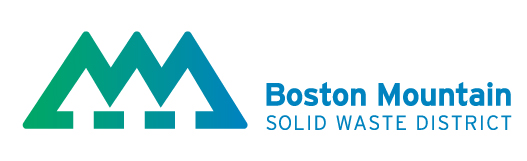 Grant Application Select only one categoryAdministrative	Recycling Equipment	CompostingPlanningRecycling Programs	EducationTransfer Station with Recycling	Material Recovery FacilityWaste Reduction ActivitiesElectronics RecyclingOther than Recycling Grant funds, how are expenses for the continuation of this project to be funded (including maintenance, repairs, labor and operating expenses)?      Who will manage the finances of this grant and how may s/he be contacted? (Who is responsible for maintaining records of income and expenses related to this grant?)      Please provide as detailed information as possible about your proposed recycling grant project.  The more information and detail you are able to provide the better understanding the reviewers will have of your project. For questions regarding eligible applicants and/or grant projects please refer to the Boston Mountain Solid Waste District: Recycling Grant Program Guidelines 2018. All items must be completed and returned to the Boston Mountain Solid Waste District (District) by the close of business July 13, 2023.  Electronic or paper copies are acceptable.Application Checklist:Representative attend pre-application meetingComplete Project Summary and Budget NarrativeCompleted grant application signed by authorizer representativeSubmitted to Boston Mountain Solid Waste District by July 13thProject Description & Budget Limit to a two-page narrative.Include any dimensions for facilities, equipment brochures, drawings, pictures, etc.For construction projects (including building modifications, parking lots and fencing), please tell us who owns the property.Applicants should provide an overview of the proposed project, what will be purchased, the project’s purpose and scope and the specific methods and technologies that will be incorporated to implement the project.  The summary should include a timeline in narrative form for the major project implementation events including securing of permits and/or licenses, construction of facilities and completion of service contracts.  Include the specific material or initiative being targeted and projected tons or capacity rating forecasted. How do you keep the public informed about the recycling, waste reduction and educational opportunities provided by your program?  Applicants should demonstrate the financial and operational rationale for the requested funding and provide supporting information.  State how the proposed project supports the strategic and educational goals of the District and State solid waste management plans.Include a detailed budget.Minimum Conditions of Recycling GrantsGrant Recipients Agree to:Comply with the guidelines and requirements of the Boston Mountain Solid Waste District: Recycling Grant Program GuidelinesActively develop a recycling program, as outlined in the grant application, and expend all grant funds in the three (3) years following the date of the grant award by the District.Actively seek to market or reuse the materials diverted under the recycling program from deposition in landfills in the period of three (3) years following the date of the grant award by the department.Start prior year grant project before July 27th, the date pre-applications for the next grant round are due to the department.Use facilities or equipment purchased with grant funds no less than 50 percent of the time on the purposes specified in the grant application.Ensure all applicable federal, state and local permits and licenses have been obtained.Use any interest earned on grant funds exclusively for recycling programs consistent with the District’s Solid Waste Management Plan.Maintain an orderly accounting system to document that grant expenditures are made in accordance with project budget. This includes keeping copies of all bids, paid invoices, canceled checks, and other appropriate paperwork. Report for five years after receipt of grant funds or until all funds are expended, whichever is longer, as directed by statute and regulation.Conform to all state laws on the purchase, use or sale of equipment and facilities secured with grant funds.Seek competitive bids or requests for proposals (RFP) for purchase of equipment or services as required by state and local procurement laws. Receive written approval from the Board for any modifications to the grant, including requests for time extensions.Receive written consent from the Board and the department before selling, trading or transferring facilities or equipment.The following items are not eligible for funding from recycling grants:TaxesReimbursement of fundsRetroactive purchasesLegal feesLicenses or permitsVehicle registrationUtilitiesAdministrative RequirementsAll grants are subject to audit. District personnel have the right of access to all records pertaining to grant-funded project or activity.Grant application must include: answers to the Project Description questions and a complete Budget, as required. Incomplete grant applications will not be considered and may delay processing of grant funds.The Boston Mountain Solid Waste District agrees toSubmit a list of all completed grant applications received by eligible applicants to the Boston Mountain Solid Waste District Grant Committee.Publish a list of grants to be submitted to the Board with for public comment open for 30 days past publication. Copies of any comments received regarding the grant request shall be forwarded to the Board. If no comments are received, send an e-mail stating such at the end of the comment period. Notify the Board in the event a recipient has not met conditions of the approved grant application.Ensure that the project is compatible with the approved RSWMD plan on file with ADEQ or submit documentation demonstrating why a deviation is necessary.Maintain copies of invoices, purchase orders, checks or other supporting documents for grant expenditures at the regional solid waste district office.Compile annual reports as required.Signature & CertificationI certify that to the best of my knowledge, the information provided in this application and its attachments is correct and true. I understand and agree that if grant money is subsequently awarded as a result of this application, I will comply with all applicable statutory and regulatory provisions and with applicable terms, conditions, and procedures of the Recycling Grants program. I have read and agree to abide by the Minimum Conditions of Recycling Grants. I certify that all proposed activities will be carried out and that all grant money received will be utilized solely for the purposes for which it is intended unless written authorization is provided by the Regional Solid Waste Management District Board of Directors.The Above-Referenced Grant is hereby Approved.For District use only:Applicant:      Contact:      Address:      City:      County:      Zip Code:      Phone: (       )      E-Mail:      Project Type (category)Grant Funds RequestedMatching Funds CommittedTotal Project CostApplicants Authorized Representative Signature & TitleDateBMSWD DirectorDateBMSWD Board ChairDateDate received:Received by:ApplicationComplete:CommentsIf no,Returned to:Date: